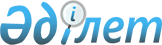 О внесении изменений в приказ Заместителя Премьер-Министра Республики Казахстан - Министра индустрии и новых технологий Республики Казахстан от 3 октября 2012 года № 358 "Об утверждении Положения о комиссии по аккредитации в области энергосбережения и повышения энергоэффективности"
					
			Утративший силу
			
			
		
					Приказ Министра по инвестициям и развитию Республики Казахстан от 14 ноября 2014 года № 150. Зарегистрирован в Министерстве юстиции Республики Казахстан 14 января 2015 года № 10088. Утратил силу приказом и.о. Министра по инвестициям и развитию Республики Казахстан от 28 ноября 2016 года № 820.      Сноска. Утратил силу приказом и.о. Министра по инвестициям и развитию Республики Казахстан от 28.11.2016 № 820 (вводится в действие по истечении десяти календарных дней после дня его первого официального опубликования).

      В соответствии с пунктом 1 статьи 43-1 Закона Республики Казахстан от 24 марта 1998 года «О нормативных правовых актах» ПРИКАЗЫВАЮ:



      1. Внести в приказ Заместителя Премьер-Министра Республики Казахстан - Министра индустрии и новых технологий Республики Казахстан от 3 октября 2012 года № 358 «Об утверждении Положения о комиссии по аккредитации в области энергосбережения и повышения энергоэффективности» (зарегистрирован в Реестре государственной регистрации нормативных правовых актов № 8074, опубликован в газетах «Казахстанская правда» от 16 января 2013 года № 14-15 (27288-27289) и «Егемен Қазақстан» от 16 января 2013 года № 22 (27961) следующие изменения:



      преамбулу изложить в следующей редакции:

      «В соответствии с пунктом 3 статьи 14 Закона Республики Казахстан от 13 января 2012 года «Об энергосбережении и повышении энергоэффективности» ПРИКАЗЫВАЮ:»;



      в Положении о комиссии по аккредитации в области энергосбережения и повышения энергоэффективности, утвержденном указанным приказом:



      пункт 1 изложить в следующей редакции:

      «1. Настоящее Положение о комиссии по аккредитации в области энергосбережения и повышения энергоэффективности (далее - Положение) разработано в соответствии с пунктом 3 статьи 14 Закона Республики Казахстан от 13 января 2012 года «Об энергосбережении и повышении энергоэффективности» и определяет порядок деятельности комиссии по аккредитации в области энергосбережения и повышения энергоэффективности (далее - Комиссия).»;



      пункты 4, 5 изложить в следующей редакции:

      «4. Состав Комиссии утверждается Министром по инвестициям и развитию Республики Казахстан.

      5. В состав Комиссии входят представители уполномоченного органа в области энергосбережения и повышения энергоэффективности, в области технического регулирования, уполномоченного органа по делам архитектуры, градостроительства и строительства и Национальной палаты предпринимателей Республики Казахстан.»;



      пункт 7 изложить в следующей редакции:

      «7. Организационно-техническое обеспечение работы Комиссии осуществляет Комитет индустриального развития и промышленной безопасности Министерства по инвестициям и развитию Республики Казахстан.».



      2. Комитету индустриального развития и промышленной безопасности Министерства по инвестициям и развитию Республики Казахстан (Ержанову А.К.) в установленном законодательством порядке обеспечить:

      1) государственную регистрацию настоящего приказа в Министерстве юстиции Республики Казахстан;

      2) в течение десяти календарных дней после государственной регистрации настоящего приказа в Министерстве юстиции Республики Казахстан направление на официальное опубликование в средствах массовой информации и информационно-правовой системе «Әділет»;

      3) размещение настоящего приказа на Интернет-ресурсе Министерства по инвестициям и развитию Республики Казахстан и на Интранет-портале государственных органов Республики Казахстан;

      4) в течение десяти рабочих дней после государственной регистрации настоящего приказа в Министерстве юстиции Республики Казахстан представление в Юридический департамент Министерства по инвестициям и развитию Республики Казахстан сведений об исполнении мероприятий, предусмотренных подпунктами 1), 2) и 3) настоящего пункта.



      3. Контроль за исполнением настоящего приказа возложить на вице-министра по инвестициям и развитию Республики Казахстан Рау А. П.



      4. Настоящий приказ вводится в действие со дня его первого официального опубликования.      Министр

      по инвестициям и развитию

      Республики Казахстан                       А. Исекешев      «СОГЛАСОВАНО»

      Министр

      национальной экономики

      Республики Казахстан

      ________________ Е. Досаев

      14 декабря 2014 года
					© 2012. РГП на ПХВ «Институт законодательства и правовой информации Республики Казахстан» Министерства юстиции Республики Казахстан
				